POWIATOWA STACJA SANITARNO-EPIDEMIOLOGICZNA W ZIELONEJ GÓRZE65-470 Zielona Góra, ul. Jasna 10 tel. (68) 325-46-71 do 75, fax (68) 351-47-96 http://bip.wsse.gorzow.pl/pssezielonagora/ e-mail: pssezielonagora@wsse.gorzow.pl NIP: 929-10-85-602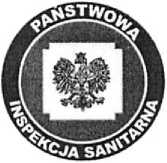 PAŃSTWOWY POWIATOWY INSPEKTOR SANITARNY W ZIELONEJ GÓRZEZielona Góra, 25.06.2021 r.OCENA JAKOŚCI WODY DO KĄPIELINa podstawie art. 4 ust. 1 pkt 1 ustawy z dnia 14 marca 1985 r. o Państwowej Inspekcji Sanitarnej (t.j. Dz.U. z 2021 r. poz. 195), art. 344 ust. 1 pkt i lit. a i art. 41 ustawy z dnia 20 lipca 2017 r. Prawo wodne (t.j. Dz.U. z 2021 r. poz. 624 ze zm.) i § 4 ust. I pkt 1 lit. a rozporządzenia Ministra Zdrowia z dnia 17 stycznia 2019 r. w sprawie nadzoru nad jakością wody w kąpielisku i miejscu okazjonalnie wykorzystywanym do kąpieli (Dz.U. z 2019 r. poz. 255), Państwowy Powiatowy Inspektor Sanitarny w Zielonej Górze, po zapoznaniu się ze sprawozdaniem z badań nr OL-LMiP-670/2021 z dnia 23.06.2021 i protokołem pobrania próbek wody z kąpielisk nr HK-ZG-87/21 z dnia 21.06.2021 r., próbki wody pobranej w ramach kontroli urzędowej jakości wody dnia 21.06.2021 r. na kąpielisku przy ul. Fabrycznej w Nowogrodzie Bobrzańskim, którego organizatorem jest Miejsko - Gminny Ośrodek Kultury Sportu i Rekreacji w Nowogrodzie Bobrzańskim, ul. Pocztowa 7, 66-010 Nowogród Bobrzańskiwydaje bieżącą ocenę jakości wody do kąpieli w kąpieliskuOcena wizualna wody zawarta w protokole pobrania próbki wody z kąpieliska nr HK-ZG-87/21 oraz analiza próbki wody nr OL-670 pobranej w dniu 21.06.2021 r. wykazała, że woda odpowiada wymaganiom § 2 - załącznika nr 1 w części A rozporządzenia Ministra Zdrowia z dnia 17 stycznia 2019 r. w sprawie nadzoru nad jakością wody w kąpielisku i miejscu okazjonalnie wykorzystywanym do kąpieli (Dz.U. z 2019 r. poz. 255).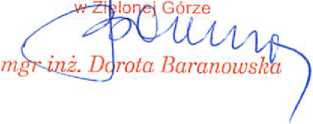 Załącznik - IZałącznik nr 1 - Protokół pobrania próbek wody z kąpielisk nr HK-ZG-87/21 z dnia 21.06.2021 r.Otrzymuje:Miejsko - Gminny Ośrodek Kultury (załącznik) Sportu i Rekreacji w Nowogrodzie Bobrzańskim ul. Pocztowa 766-010 Nowogród Bobrzański e-mail: pocztafaimgnksir.pla/aDo wiadomości:Burmistrz Nowogrodu Bobrzańskiego ul. J. Słowackiego 11 66-010 Nowogród Bobrzański ePUAPt/UM NB/SkrvtkaESPLubuski Państwowy Wojewódzki inspektor Sanitarny w Gorzowie Wlkp. ul. Kazimierza Jagiellończyka 8b 66-400 Gorzów Wlkp.e-mail: higicnakomunalna@wsse.Eor7.nw.plHDMw/m	'	'Osoba do kontaktu; Justyna Żelek tel. 633254671 do 75 (wew. 0234)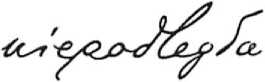 